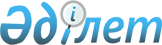 О признании утратившими силу некоторых постановлений акимата Северо-Казахстанской областиПостановление акимата Северо-Казахстанской области от 27 октября 2021 года № 226. Зарегистрировано в Министерстве юстиции Республики Казахстан 5 ноября 2021 года № 25012
      В соответствии с пунктом 2 статьи 27 Закона Республики Казахстан "О местном государственном управлении и самоуправлении в Республике Казахстан", статьей 27 Закона Республики Казахстан "О правовых актах" акимат Северо-Казахстанской области ПОСТАНОВЛЯЕТ:
      1. Признать утратившими силу некоторые постановления акимата Северо-Казахстанской области согласно приложению к настоящему постановлению.
      2. Коммунальному государственному учреждению "Управление природных ресурсов и регулирования природопользования акимата Северо-Казахстанской области" в установленном законодательством Республики Казахстан порядке обеспечить:
      1) государственную регистрацию настоящего постановления в Министерстве юстиции Республики Казахстан;
      2) размещение настоящего постановления на интернет-ресурсе акимата Северо-Казахстанской области после официального опубликования.
      3. Контроль за исполнением настоящего постановления возложить на заместителя акима Северо-Казахстанской области по курируемым вопросам.
      4. Настоящее постановление вводится в действие по истечении десяти календарных дней после дня его первого официального опубликования. Перечень утративших силу некоторых постановлений акимата Северо-Казахстанской области
      1. Постановление акимата Северо-Казахстанской области "Об утверждении Правил расчета норм образования и накопления коммунальных отходов" от 29 февраля 2016 года № 62 (зарегистрировано в Реестре государственной регистрации нормативных правовых актов под № 3675).
      2. Постановление акимата Северо-Казахстанской области "О внесении изменений в постановление акимата Северо-Казахстанской области от 29 февраля 2016 года № 62 "Об утверждении Правил расчета норм образования и накопления коммунальных отходов" от 5 апреля 2017 года № 135 (зарегистрировано в Реестре государственной регистрации нормативных правовых актов под № 4160).
      3. Постановление акимата Северо-Казахстанской области "О внесении изменений в постановление акимата Северо-Казахстанской области от 29 февраля 2016 года № 62 "Об утверждении Правил расчета норм образования и накопления коммунальных отходов" от 12 ноября 2019 года № 294 (зарегистрировано в Реестре государственной регистрации нормативных правовых актов под № 5643).
					© 2012. РГП на ПХВ «Институт законодательства и правовой информации Республики Казахстан» Министерства юстиции Республики Казахстан
				
      аким Северо-Казахстанской области 

К. Аксакалов
Приложениек постановлению акиматаСеверо-Казахстанской областиот 27 октября 2021 года№ 226